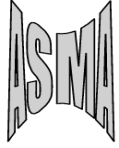 The SecretaryAluminium Secondary Manufacturers Association  1/6B, Asaf Ali Road, Delhi 110 002 I/ We hereby apply for the membership of the Association (Asma). Kindly register me/ us as Member of the Association, as per details mentioned below:-(Tick as applicable)            Individual               Company/ Firm/ AssociationName of Representative			_________________________________________DOB					_________________________________________Academic Qualification 			_________________________________________Name & Address of Applicant		_________________________________________(Registered office in case of	Company/ Organisation) 		__________________________________________________________________________________Address of Correspondence		_________________________________________Permanent  Address			_________________________________________Email ID				_________________________________________Mobile No.				_________________________________________Nature of Business			_________________________________________(Please attach self attested copies of Photo ID and PAN Card)Please find enclosed a RTGS/ NEFT/ Cheque/ DD bearing No. _______________ of Rs.____________ towards Membership Fee for the year _________________.Address on which cheque / DD to be sentM/s. Jindal Aluminium Limited,11, Green Avenue, Behind Sector D-3, Vasant Kunj, New Delhi-110070.Bank Details for RTGS/NEFT transferBeneficiary Name: Aluminium Secondary Manufacturers AssociationBeneficiary A/C No.  0350214000025Bank Name:            Canara Bank, Green Park Extn., New Delhi.IFSC Code:              CNRB0000350.DeclarationI have gone through the byelaws, rules and regulations and I agree to abide by the constitution of the Association and promote its aims and objects.NamePlaceDate										Signature & Seal  MEMBERS INFORMATION DETAILS OF MEMBERName of Member/ Company _____________________________________________________________Registered Address ________________________________________________________________________________________________________________________________________________________________________________________________________________________Pin _________________Tel ___________________________________ Fax ___________________________________Email________________________________________________________________________________Corresponding Address _________________________________________________________________________________________________________________________________Pin _________________Tel ___________________________________ Fax ___________________________________Email _______________________________________________________________________________Type of MembershipFounder Membership 	     Associate Membership        Corporate Membership        Individual Membership	Name of Proprietor/CEO/ Chairman/ President ______________________________________________	   Designation _____________________________________________________ DoB_________________Tel (Off) ______________________ Mobile _______________________ Fax ______________________Email ________________________________________________________________________________Main Line of Business _______________________________________________________________________________________________________________________________________________________Latest Gross Turnover in Crores (INR) _______________________ Financial Year __________________No. of Employees (approx.) _______________________________ Year of Establishment ________________________________________________________________Category (Micro/Small/Medium/ Large) ____________ If SME, then Udyog Aadhar Udyam / EM Number __________Whether registered under GST (Yes/No) GSTIN Number _______________________________________Approximate value of business assets ______________________________________________________Location of major factories/ branches _______________________________________________________Export Turnover $ ____________________________________________ Year _____________________Countries we export to __________________________________________________________________Website of the Company _________________________________________________________________